IntroductionSecure Care UK provides Mental Health transport and other care services to the NHS and private health providers. Our specialism is working with more acute patients. The Board and Leadership Team have reviewed the Government advice which has shown below and undertaken risk assessments which have led to changes to working practices in three principle areas:Our Hastings(St Leonards) Head Office Building has been reviewed to implement Social DistancingWe have provided guidance to our teams working with Mental Health Patients We have provided guidance on completing training, some of which is “Hands on” at this timeWe have small deployment bases in Havant (Hampshire), Leeds, Birmingham and Leeds. These locations have also been reviewed to implement the government recommendations.Important note for context: The care we provide as an organisation is focused on supporting patients with higher levels of need. It is often necessary for our trained teams to undertake “Hands on” interventions such as restraints to keep patients safe from harming themselves and others. Clearly such activity cannot be undertaken in a socially distanced way.  Our company ethos and values are designed to utilise de-escalation techniques as far as possible to avoid contact and to try and preserve the dignity of the patient it is however necessary at times to restrain patients and therefore close proximity working is inevitable. We have reviewed NHS guidelines and are following NHS protocols in this area.Government GuidelinesThe information below has been copied from the Gov.co.uk website on Wednesday 13th May.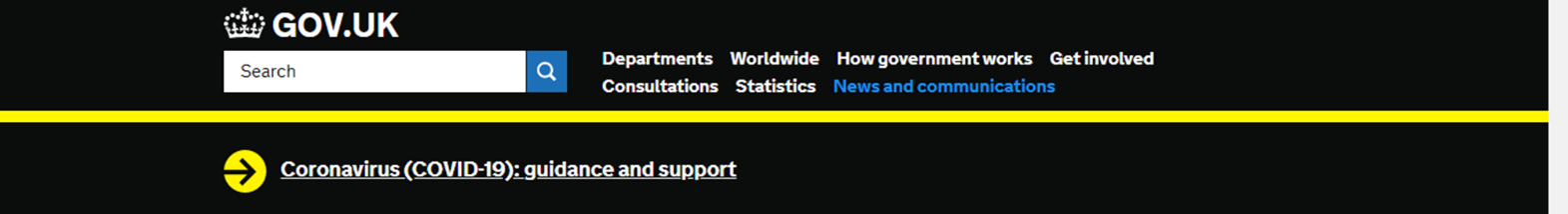 5 key pointsThis sets out practical steps for businesses focused on 5 key points, which should be implemented as soon as it is practical:1. Work from home, if you canAll reasonable steps should be taken by employers to help people work from home. But for those who cannot work from home and whose workplace has not been told to close, our message is clear: you should go to work. Staff should speak to their employer about when their workplace will open.2. Carry out a COVID-19 risk assessment, in consultation with workers or trade unionsThis guidance operates within current health and safety employment and equalities legislation and employers will need to carry out COVID-19 risk assessments in consultation with their workers or trade unions, to establish what guidelines to put in place. If possible, employers should publish the results of their risk assessments on their website and we expect all businesses with over 50 employees to do so.3. Maintain 2 metres social distancing, wherever possibleEmployers should re-design workspaces to maintain 2 metre distances between people by staggering start times, creating one way walk-throughs, opening more entrances and exits, or changing seating layouts in break rooms.4. Where people cannot be 2 metres apart, manage transmission riskEmployers should look into putting barriers in shared spaces, creating workplace shift patterns or fixed teams minimising the number of people in contact with one another, or ensuring colleagues are facing away from each other.5. Reinforcing cleaning processesWorkplaces should be cleaned more frequently, paying close attention to high-contact objects like door handles and keyboards. Employers should provide handwashing facilities or hand sanitisers at entry and exit points.A downloadable notice is included in the documents, which employers should display in their workplaces to show their employees, customers and other visitors to their workplace, that they have followed this guidance.As a result of reviewing this guidance we have completed our risk assessments and documented our approach in the tables below. During May we will be asking our nominated Health and Safety Representatives to attend our sites and review the measures taken with the Regional Manager with site responsibility in order to refine and improve our actions. Updated Versions of this document may be posted during May as these meetings proceed and any improvements are made.Secure Care UK, Covid 19 Risk Assessments.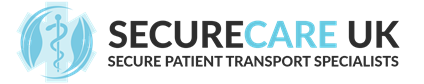 Hastings OfficeSignage Used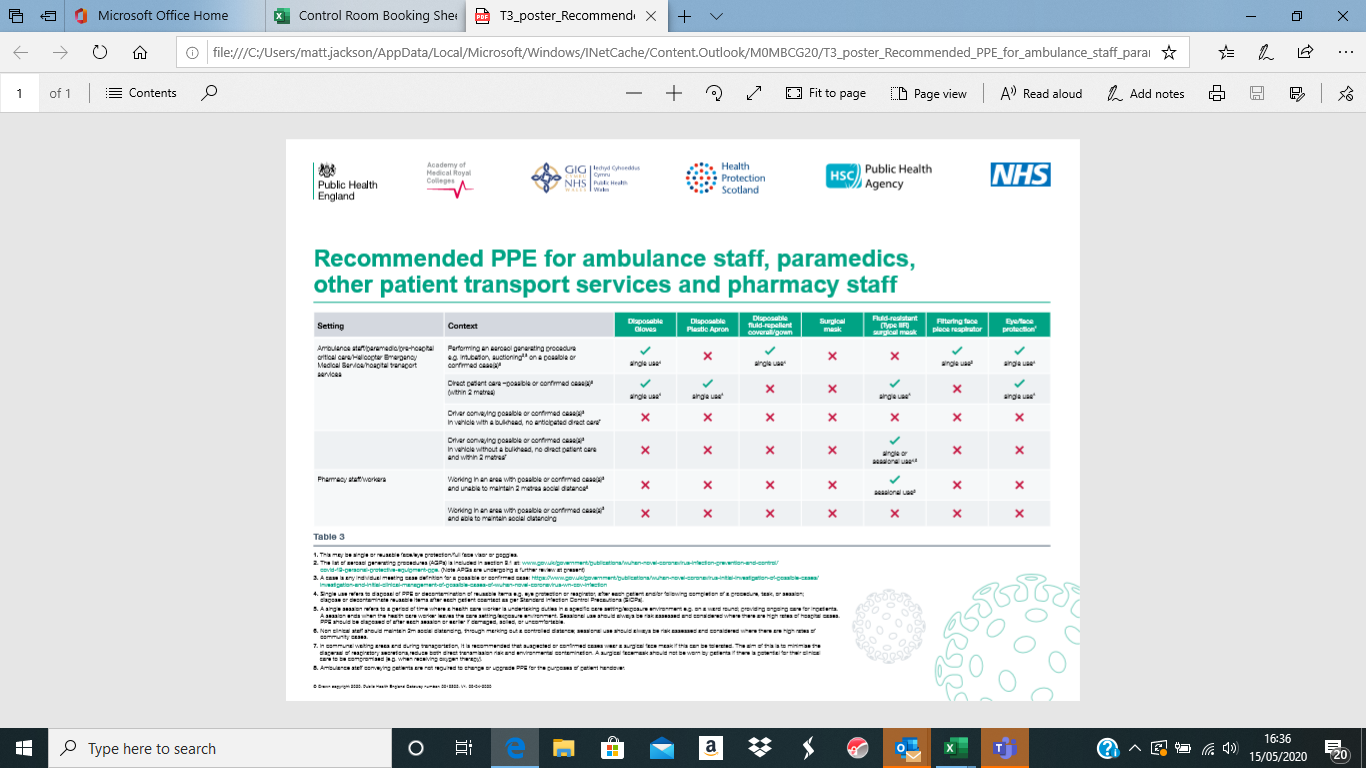 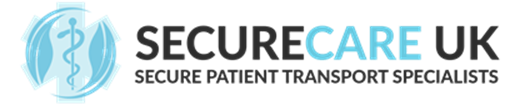 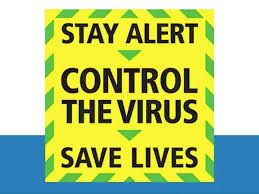 Covid 19 Risk Assessment PlanVersion 1.0. Covid 19 Risk Assessment PlanVersion 1.0. Last Reviewed on: 15th May 2020.Last Reviewed on: 15th May 2020.Covid 19 Risk AssessmentLocationRisksSteps TakenGeneral BuildingThe building is a converted light industrial unit with a range of small and larger rooms. The environment is not modern but equally the amount of people who work in the space (Circa 11 EFT at any time) is low with occasional training and meetings increasing this number.Higher risk/shielded employees equipped with company telephony to work from home but linked to our call recorded network. GDPR guidelines in place with signed confirmation of understandingGeneral “Decon 7” fogging completed by Eco clense Ltd on a monthly basis with all staff out of the building this is an NHS decontamination standard cleanse.Cleaning schedule put in place with focus on Door handles, toiletsCleaning wipes readily available with posters encouraging useTeam guidance sheets provided explaining the measures and their part in the requirements and keeping one another safe.EntranceCovid Symptomatic people entering the building.People stopping in groups in enclosed spacesReminder not to enter if displaying symptoms placed outward facing including copy of NHS website description of symptomsHand sanitiser at entranceDue to low number of people working from the site and size of company temperature checks not economically viable, assessed and rejected.Designated as a “No stopping” transit areaCrew RoomToo many people in room and or lack of cleaningCleaning regime with focus on door handles and desk areaZones to 2 person roomSignage in placeGeneral messages in communicationSink areaToo many people in room and or lack of cleaningWashing machine decommissioned as towels and reusable items not appropriate at this time. Larger space and limited use room but limited to 3 people due to also being transit area. Signage in placeControl RoomMain work environment with desks where people are based for long shifts and phones/other higher risk equipment. Crews come in and out of the area to collect equipment bagsSeating for breaksDesk space redesigned to enable no hot desking and designated desks per personHigher risk team and some others working from Home with our IT and interlinked telephonyArea zoned and limited to 8 peopleRest area seating reduced seating removed and spacedPhysical white boards replaced by excel versionAll messaging deployedCleaning regime in placeDue higher risk nature of the room specific pictorial guides in useHR Office 1Too many people in room and or lack of cleaning. PC and telephone equipmentOne team member shielding so not attendingScreen added between desksHot desking stopped, designated equipmentCleaning regime with focus on door handles and desk areaZones to 2 person roomSignage in placeGeneral messages in communicationHR Office 2Too many people in room and or lack of cleaningHot desking stopped, designated equipmentCleaning regime with focus on door handles and desk areaZones to 2 person roomSignage in placeGeneral messages in communicationKitchenToo many people in room and or lack of cleaningLimited to one person onlyCleaning regime in placeWaiting AreaToo many people in room and or lack of cleaningLimited to one person onlyCleaning regime in placeOne chair decommissionedUpper CorridorTransit AreaSignage in placeFinance Manager OfficeToo many people in room and or lack of cleaningLimited to one person only (Not Hot desk)Cleaning regime in placeFinance RoomToo many people in room and or lack of cleaningLimited to two people only (Not Hot desk)Cleaning regime in placeStorage RoomToo many people in room and or lack of cleaningAdjusted to allow meeting area for 2 people with zones to take pressure off other areasCleaning regime in placeMain Meeting RoomToo many people in room and or lack of cleaning and used for larger groups/ longer discussions.Main table can be used by lots of peopleArea zoned and limited to 6 peopleRest area seating reduced seating removed and spacedPhysical white boards replaced by excel versionAll messaging deployedCleaning regime in placeDue higher risk nature of the room specific pictorial guides in useIf used for training, Training Risk assessment appliesFirst Floor Stair WellTransit areaSignage in placeRisksSteps TakenVehiclesHigher risk activity due to potential hands one nature of work and the need to be within 2m regularly to ensure patient and crew safetyPPE guidance in place and reinforcedGuidance in each vehicle as to where to sit (linked to crew size) when patient is not in the vehicleHeavy communication to crews on testing availability and the need to self isolate if requiredRisksSteps TakenSuites and working with patientsHigher risk activity due to potential hands one nature of work and the need to be within 2m regularly to ensure patient and public safetyPPE guidance in place and reinforced in communications and in line with NHS Ambulance guidance (see page 11) Heavy communication to crews on testing availability and the need to self isolate if requiredRisksSteps TakenTrainingIn order to properly prepare people for the requirements of their role physical training is requiredHand sanitiser and regular hand washing breaksLarge room used and seats socially distancedPVMA training with instructor in full suit all trainees in masks with glovesBase LocationsRisksSteps TakenLeedsSmall room environments. 2 Rooms each zoned and limited to 3 peopleGeneral Signage in place including warning not to enter on outsideCleaning regime in placeLincolnSmall room environmentRoom limited to 3 peopleGeneral Signage in place including warning not to enter on outsideCleaning regime in placeHavantSmall room environmentRoom limited to 4 peopleGeneral Signage in place including warning not to enter on outsideCleaning regime in placeBirminghamVery small room environmentRoom limited to 2 peopleGeneral Signage in place including warning not to enter on outsideCleaning regime in placeCrews required to contact office and it team are in the room they are to wait near the vehicle for equipment to be brought to them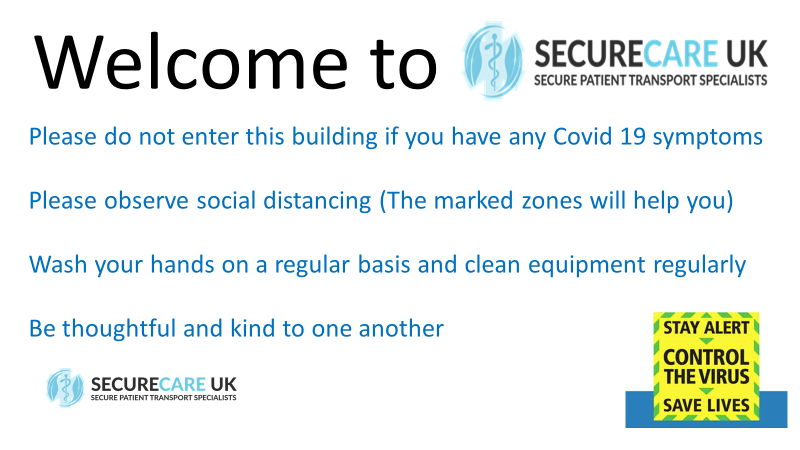 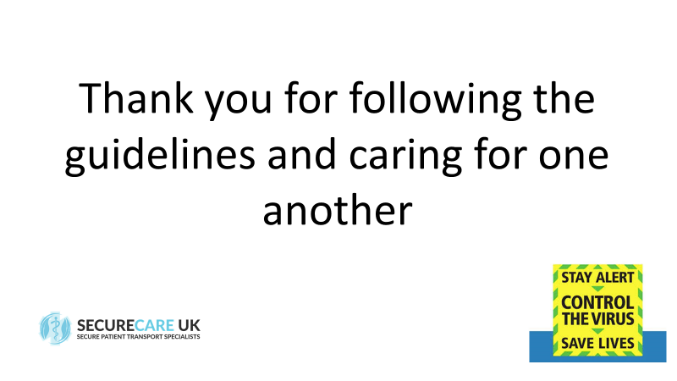 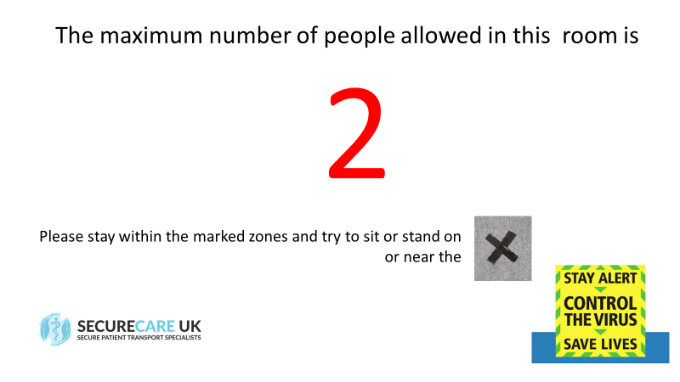 Front door signExit signRoom use clarity template (Number changed)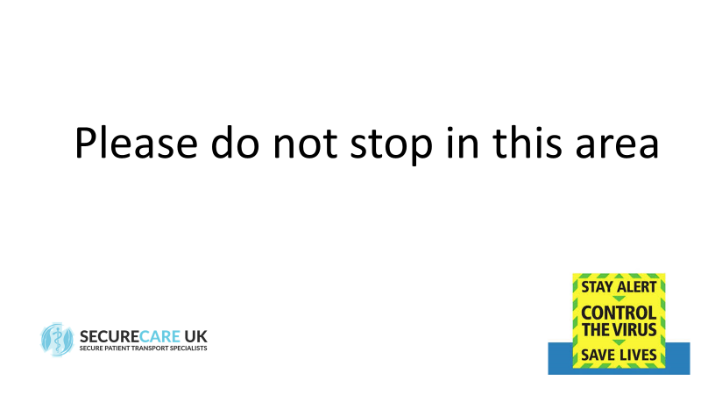 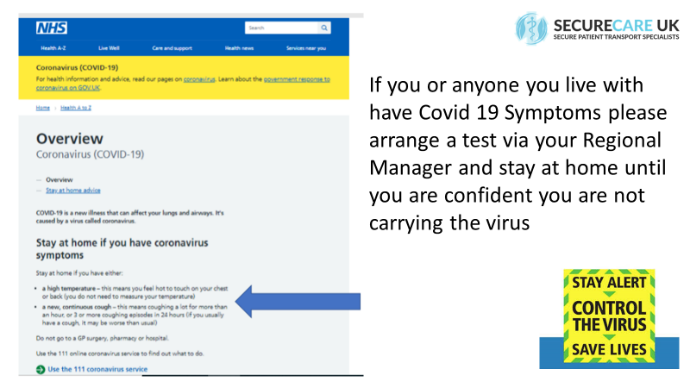 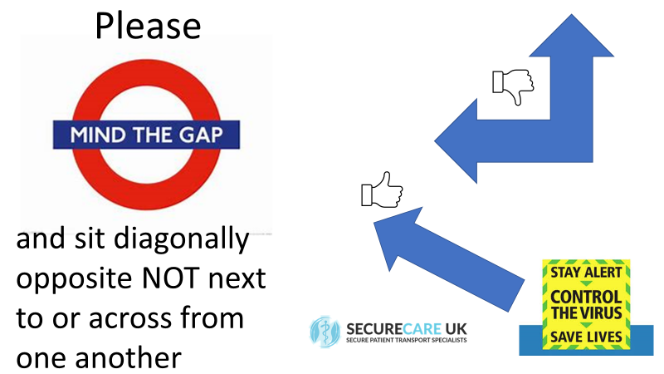 Transit areasTesting reminderControl Room safe distancing plan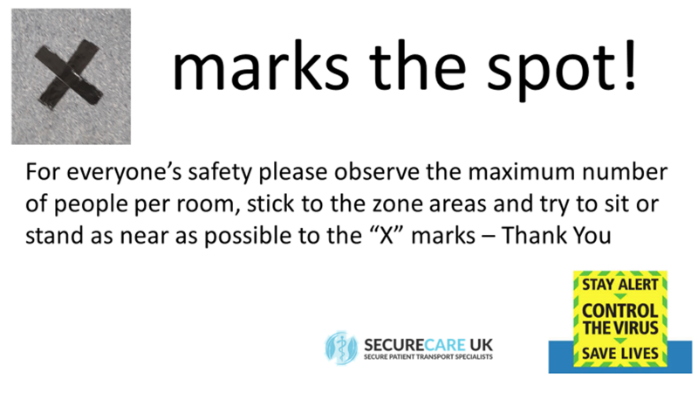 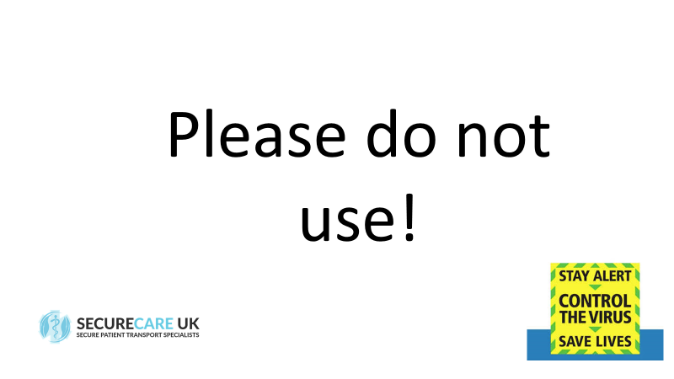 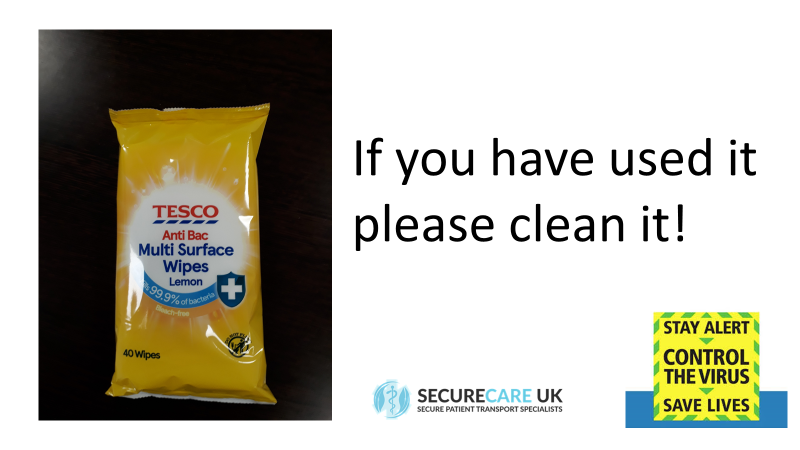 Communication of ZonesEquipment removed from use e.g. seatsCleaning reminder linked to plentiful equipment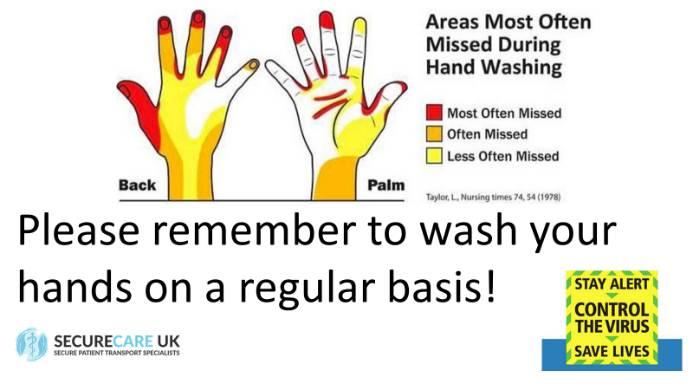 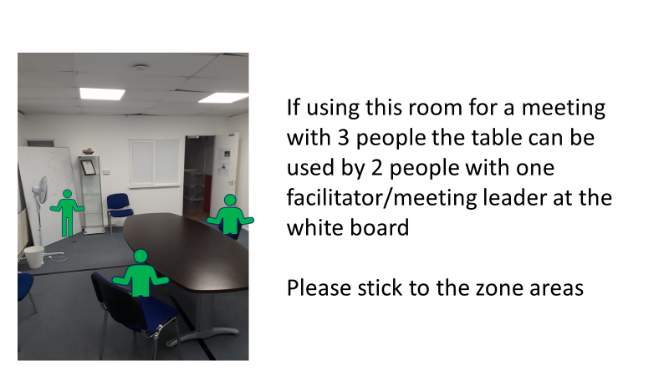 Personal hygiene reminderExample of individual room explanation.